RP O					15 Nov 18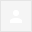 One of the "catch phrases" used by most college football analysts is "Run Pass Option!"   With one exception - everyone on our TEAM has voiced his opinion on Honoring Our Deceased options."Nobody's Right If Everybody's Wrong" is another phrase - from an old song.  In our case - "Everybody's Right!"   Let's start with our shared opinions:  (1)  Place a wreath to honor our deceased/those who made the ultimate sacrifice and (2) Show the "In Memorium" video at the banquet/dinner.Our opinions differ on:  (1)  Location for the wreath laying  (2)  Tribute table at banquet Without exception - each of us has  practiced the art of compromise.  Let us seek common ground on what will work best for our reunion.(1)  Location for the wreath laying:  our team has expressed  individual preferences for each option (Arlington National Cemetery, Viet Nam Memorial, and the Three Servicemen Plaza).  Doing more research reveals that Class 515 Hotel and other classes actually had ceremonies at more than one site.  They had a display at the Viet Nam Memorial (attached).   Those items on display - I have in a box sent to me by Dennis Gehley.   There was a wreath presentation at Arlington National Cemetery (attached) - honoring those who gave the ultimate sacrifice.  (attached is the Public Wreath Laying Policy link which includes the request form and dress code).  Note that the wreath had the company data not names of class deceased members.  There was a separate wreath (attached) honoring the deceased.  These wreaths were both smaller than the 30 inch wreath I previously referenced.   To make your life even more confusing - we have these options:  (A)  having a ceremony at each location (B)  having a ceremony at 1 or 2 locations or (C)  not having a ceremony at any location(2)  Tribute table options (A)  Missing Man Table {attached}  (B)  Tribute Table {attached}  (C)  Combination of 1 and 2  {add the framed list of names to the Missing Man Table or (D)  no tribute table.  If Option A is selected - have the symbolism of each element read (https://en.wikipedia.org/wiki/Missing_man_table) prior to the showing of the video.DisraeliInboxxNov 15, 2018, 9:44 AM (12 days ago)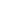 